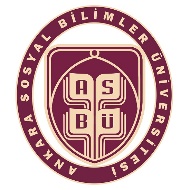 ANKARA SOSYAL BİLİMLER ÜNİVERSİTESİETİK KURUL ONAY BELGESİBAŞVURU FORMUANKARA SOSYAL BİLİMLER ÜNİVERSİTESİETİK KURUL ONAY BELGESİBAŞVURU FORMUI- ARAŞTIRMA EKİBİNE İLİŞKİN BİLGİLERI- ARAŞTIRMA EKİBİNE İLİŞKİN BİLGİLERI- ARAŞTIRMA EKİBİNE İLİŞKİN BİLGİLERI- ARAŞTIRMA EKİBİNE İLİŞKİN BİLGİLER1. SORUMLU ARAŞTIRMACIYA İLİŞKİN BİLGİLER1. SORUMLU ARAŞTIRMACIYA İLİŞKİN BİLGİLER1. SORUMLU ARAŞTIRMACIYA İLİŞKİN BİLGİLER1. SORUMLU ARAŞTIRMACIYA İLİŞKİN BİLGİLERAdı, Soyadı : Adı, Soyadı : Unvanı :Unvanı :İş Adresi :İş Adresi :İş Telefonu :İş Telefonu :Cep Telefonu : Cep Telefonu : E-Posta :E-Posta :2. YARDIMCI ARAŞTIRMACAYA İLİŞKİN BİLGİLER(Liste yardımcı araştırmacı sayısı kadar uzatılır.)2. YARDIMCI ARAŞTIRMACAYA İLİŞKİN BİLGİLER(Liste yardımcı araştırmacı sayısı kadar uzatılır.)2. YARDIMCI ARAŞTIRMACAYA İLİŞKİN BİLGİLER(Liste yardımcı araştırmacı sayısı kadar uzatılır.)2. YARDIMCI ARAŞTIRMACAYA İLİŞKİN BİLGİLER(Liste yardımcı araştırmacı sayısı kadar uzatılır.)Yardımcı Araştırmacı 1Yardımcı Araştırmacı 1Yardımcı Araştırmacı 1Yardımcı Araştırmacı 1Adı, Soyadı : Adı, Soyadı : Unvanı :Unvanı :İş Adresi :İş Adresi :İş Telefonu :İş Telefonu :Cep Telefonu : Cep Telefonu : E-Posta :E-Posta :Araştırmadaki Sorumluluğu :Araştırmadaki Sorumluluğu :Yardımcı Araştırmacı 2Yardımcı Araştırmacı 2Yardımcı Araştırmacı 2Yardımcı Araştırmacı 2Adı, Soyadı : Adı, Soyadı : Unvanı :Unvanı :İş Adresi :İş Adresi :İş Telefonu :İş Telefonu :Cep Telefonu : Cep Telefonu : E-Posta :E-Posta :Araştırmadaki Sorumluluğu :Araştırmadaki Sorumluluğu :II- ARAŞTIRMAYA İLİŞKİN BİLGİLERII- ARAŞTIRMAYA İLİŞKİN BİLGİLERII- ARAŞTIRMAYA İLİŞKİN BİLGİLERII- ARAŞTIRMAYA İLİŞKİN BİLGİLER1. ARAŞTIRMANIN ADI1. ARAŞTIRMANIN ADI1. ARAŞTIRMANIN ADI1. ARAŞTIRMANIN ADI2. ARAŞTIRMANIN TARİHİ2. ARAŞTIRMANIN TARİHİ2. ARAŞTIRMANIN TARİHİ2. ARAŞTIRMANIN TARİHİAraştırmanın öngörülen başlangıç ve bitiş tarihi bilgisine yer verilecektir.Araştırmanın öngörülen başlangıç ve bitiş tarihi bilgisine yer verilecektir.Araştırmanın öngörülen başlangıç ve bitiş tarihi bilgisine yer verilecektir.Araştırmanın öngörülen başlangıç ve bitiş tarihi bilgisine yer verilecektir.3. ARAŞTIRMANIN AMACI3. ARAŞTIRMANIN AMACI3. ARAŞTIRMANIN AMACI3. ARAŞTIRMANIN AMACI4. ARAŞTIRMANIN ÖZETİ4. ARAŞTIRMANIN ÖZETİ4. ARAŞTIRMANIN ÖZETİ4. ARAŞTIRMANIN ÖZETİ5. ARAŞTIRMANIN NİTELİĞİ5. ARAŞTIRMANIN NİTELİĞİ5. ARAŞTIRMANIN NİTELİĞİ5. ARAŞTIRMANIN NİTELİĞİ Bireysel Araştırma Projesi Doktora Tezi Yüksek Lisans Tezi Diğer (Belirtiniz) Bireysel Araştırma Projesi Doktora Tezi Yüksek Lisans Tezi Diğer (Belirtiniz) Bireysel Araştırma Projesi Doktora Tezi Yüksek Lisans Tezi Diğer (Belirtiniz) Bireysel Araştırma Projesi Doktora Tezi Yüksek Lisans Tezi Diğer (Belirtiniz)6. ARAŞTIRMANIN YÖNTEMİ6. ARAŞTIRMANIN YÖNTEMİ6. ARAŞTIRMANIN YÖNTEMİ6. ARAŞTIRMANIN YÖNTEMİ Anket Çalışması Mülakat Veri Kaynakları Taraması Sistem-Model Geliştirme Çalışması Ses ve Görüntü Kayıtları  Diğer (Belirtiniz) Anket Çalışması Mülakat Veri Kaynakları Taraması Sistem-Model Geliştirme Çalışması Ses ve Görüntü Kayıtları  Diğer (Belirtiniz) Anket Çalışması Mülakat Veri Kaynakları Taraması Sistem-Model Geliştirme Çalışması Ses ve Görüntü Kayıtları  Diğer (Belirtiniz) Anket Çalışması Mülakat Veri Kaynakları Taraması Sistem-Model Geliştirme Çalışması Ses ve Görüntü Kayıtları  Diğer (Belirtiniz)7. KATILIMCILARIN ÖZELLİKLERİ                                                                      (Birden fazla seçenek işaretlenebilir)7. KATILIMCILARIN ÖZELLİKLERİ                                                                      (Birden fazla seçenek işaretlenebilir)7. KATILIMCILARIN ÖZELLİKLERİ                                                                      (Birden fazla seçenek işaretlenebilir)7. KATILIMCILARIN ÖZELLİKLERİ                                                                      (Birden fazla seçenek işaretlenebilir) Okul Öncesi Çocuklar İlköğretim Öğrencileri Lise Öğrencileri Üniversite Öğrencileri Çocuk İşçiler Yetişkinler Erkekler Kadınlar İşsizler Yaşlılar Zihinsel Engelli Bireyler Fiziksel Engelli Bireyler  Tutuklular Diğer (Belirtiniz) Okul Öncesi Çocuklar İlköğretim Öğrencileri Lise Öğrencileri Üniversite Öğrencileri Çocuk İşçiler Yetişkinler Erkekler Kadınlar İşsizler Yaşlılar Zihinsel Engelli Bireyler Fiziksel Engelli Bireyler  Tutuklular Diğer (Belirtiniz) Okul Öncesi Çocuklar İlköğretim Öğrencileri Lise Öğrencileri Üniversite Öğrencileri Çocuk İşçiler Yetişkinler Erkekler Kadınlar İşsizler Yaşlılar Zihinsel Engelli Bireyler Fiziksel Engelli Bireyler  Tutuklular Diğer (Belirtiniz) Okul Öncesi Çocuklar İlköğretim Öğrencileri Lise Öğrencileri Üniversite Öğrencileri Çocuk İşçiler Yetişkinler Erkekler Kadınlar İşsizler Yaşlılar Zihinsel Engelli Bireyler Fiziksel Engelli Bireyler  Tutuklular Diğer (Belirtiniz)8. BEKLENEN KATILIMCI SAYISI8. BEKLENEN KATILIMCI SAYISI8. BEKLENEN KATILIMCI SAYISI8. BEKLENEN KATILIMCI SAYISI9. VERİ TOPLANMASI PLANLANAN YERLER/MEKANLAR, KURUM VE KURULUŞLAR9. VERİ TOPLANMASI PLANLANAN YERLER/MEKANLAR, KURUM VE KURULUŞLAR9. VERİ TOPLANMASI PLANLANAN YERLER/MEKANLAR, KURUM VE KURULUŞLAR9. VERİ TOPLANMASI PLANLANAN YERLER/MEKANLAR, KURUM VE KURULUŞLAR10. ARAŞTIRMANIN BÜTÇESİ10. ARAŞTIRMANIN BÜTÇESİ10. ARAŞTIRMANIN BÜTÇESİ10. ARAŞTIRMANIN BÜTÇESİ11. ARAŞTIRMAYA DESTEK VEREN KURUM VE/VEYA KURULUŞLAR11. ARAŞTIRMAYA DESTEK VEREN KURUM VE/VEYA KURULUŞLAR11. ARAŞTIRMAYA DESTEK VEREN KURUM VE/VEYA KURULUŞLAR11. ARAŞTIRMAYA DESTEK VEREN KURUM VE/VEYA KURULUŞLAR Yoktur  TÜBİTAK Üniversite (Belirtiniz)…..…………………………………………………………………… Diğer (Belirtiniz) …….……………………………………………………………………… Yoktur  TÜBİTAK Üniversite (Belirtiniz)…..…………………………………………………………………… Diğer (Belirtiniz) …….……………………………………………………………………… Yoktur  TÜBİTAK Üniversite (Belirtiniz)…..…………………………………………………………………… Diğer (Belirtiniz) …….……………………………………………………………………… Yoktur  TÜBİTAK Üniversite (Belirtiniz)…..…………………………………………………………………… Diğer (Belirtiniz) …….………………………………………………………………………12. BAŞVURU DURUMU12. BAŞVURU DURUMU12. BAŞVURU DURUMU12. BAŞVURU DURUMU Yeni Başvuru  "Uygun Değildir" kararı verilmiş başvuru "Düzeltilmesi Gerekir" kararı verilmiş başvuru Daha önce onaylanmış bir projenin devamı Yeni Başvuru  "Uygun Değildir" kararı verilmiş başvuru "Düzeltilmesi Gerekir" kararı verilmiş başvuru Daha önce onaylanmış bir projenin devamı Yeni Başvuru  "Uygun Değildir" kararı verilmiş başvuru "Düzeltilmesi Gerekir" kararı verilmiş başvuru Daha önce onaylanmış bir projenin devamı Yeni Başvuru  "Uygun Değildir" kararı verilmiş başvuru "Düzeltilmesi Gerekir" kararı verilmiş başvuru Daha önce onaylanmış bir projenin devamıDaha önce onaylanmış bir projenin devamı ise, yürütülen araştırma daha önce onaylanan araştırmadan herhangi bir farklılık gösteriyor mu?                                         Evet                            HayırEvet ise açıklayınız: Daha önce onaylanmış bir projenin devamı ise, yürütülen araştırma daha önce onaylanan araştırmadan herhangi bir farklılık gösteriyor mu?                                         Evet                            HayırEvet ise açıklayınız: Daha önce onaylanmış bir projenin devamı ise, yürütülen araştırma daha önce onaylanan araştırmadan herhangi bir farklılık gösteriyor mu?                                         Evet                            HayırEvet ise açıklayınız: Daha önce onaylanmış bir projenin devamı ise, yürütülen araştırma daha önce onaylanan araştırmadan herhangi bir farklılık gösteriyor mu?                                         Evet                            HayırEvet ise açıklayınız: 13. DAHA ÖNCE ETİK KURULA BAŞVURULDU MU?13. DAHA ÖNCE ETİK KURULA BAŞVURULDU MU?13. DAHA ÖNCE ETİK KURULA BAŞVURULDU MU?13. DAHA ÖNCE ETİK KURULA BAŞVURULDU MU?Bu araştırma ile ilgili daha önce Üniversitemiz Etik Kurulu ya da başka bir Etik Kurula başvurulup başvurulmadığı belirtilir. Başvuru yapıldıysa, önceki başvuru ile ilgili tüm belgeler Başvuru Formuna eklenir.Bu araştırma ile ilgili daha önce Üniversitemiz Etik Kurulu ya da başka bir Etik Kurula başvurulup başvurulmadığı belirtilir. Başvuru yapıldıysa, önceki başvuru ile ilgili tüm belgeler Başvuru Formuna eklenir.Bu araştırma ile ilgili daha önce Üniversitemiz Etik Kurulu ya da başka bir Etik Kurula başvurulup başvurulmadığı belirtilir. Başvuru yapıldıysa, önceki başvuru ile ilgili tüm belgeler Başvuru Formuna eklenir.Bu araştırma ile ilgili daha önce Üniversitemiz Etik Kurulu ya da başka bir Etik Kurula başvurulup başvurulmadığı belirtilir. Başvuru yapıldıysa, önceki başvuru ile ilgili tüm belgeler Başvuru Formuna eklenir.14. ETİK AÇIDAN GÖZETİLMESİ GEREKEN HUSUSLAR VE ALINAN ÖNLEMLER14. ETİK AÇIDAN GÖZETİLMESİ GEREKEN HUSUSLAR VE ALINAN ÖNLEMLER14. ETİK AÇIDAN GÖZETİLMESİ GEREKEN HUSUSLAR VE ALINAN ÖNLEMLER14. ETİK AÇIDAN GÖZETİLMESİ GEREKEN HUSUSLAR VE ALINAN ÖNLEMLER14.1. Araştırma katılımcılara herhangi bir şekilde yanlı/yanlış bilgi vermeyi, çalışmanın amacını tamamen gizli tutmayı gerektiriyor mu?14.1. Araştırma katılımcılara herhangi bir şekilde yanlı/yanlış bilgi vermeyi, çalışmanın amacını tamamen gizli tutmayı gerektiriyor mu?14.1. Araştırma katılımcılara herhangi bir şekilde yanlı/yanlış bilgi vermeyi, çalışmanın amacını tamamen gizli tutmayı gerektiriyor mu?14.1. Araştırma katılımcılara herhangi bir şekilde yanlı/yanlış bilgi vermeyi, çalışmanın amacını tamamen gizli tutmayı gerektiriyor mu?                                         Evet                            HayırEvet ise açıklayınız:                                          Evet                            HayırEvet ise açıklayınız:                                          Evet                            HayırEvet ise açıklayınız:                                          Evet                            HayırEvet ise açıklayınız: 14.2. Araştırma katılımcıların fiziksel ya da ruhsal sağlıklarını tehdit edici sorular/maddeler, prosedürler ya da manipülasyonlar/uygulamalar içeriyor mu?14.2. Araştırma katılımcıların fiziksel ya da ruhsal sağlıklarını tehdit edici sorular/maddeler, prosedürler ya da manipülasyonlar/uygulamalar içeriyor mu?14.2. Araştırma katılımcıların fiziksel ya da ruhsal sağlıklarını tehdit edici sorular/maddeler, prosedürler ya da manipülasyonlar/uygulamalar içeriyor mu?14.2. Araştırma katılımcıların fiziksel ya da ruhsal sağlıklarını tehdit edici sorular/maddeler, prosedürler ya da manipülasyonlar/uygulamalar içeriyor mu?                                         Evet                            HayırEvet ise açıklayınız:                                          Evet                            HayırEvet ise açıklayınız:                                          Evet                            HayırEvet ise açıklayınız:                                          Evet                            HayırEvet ise açıklayınız: 14.3. Katılımcıların kişilik hakları ve özel bilgileri korunmakta mıdır?14.3. Katılımcıların kişilik hakları ve özel bilgileri korunmakta mıdır?14.3. Katılımcıların kişilik hakları ve özel bilgileri korunmakta mıdır?14.3. Katılımcıların kişilik hakları ve özel bilgileri korunmakta mıdır?                                         Evet                            HayırHayır ise açıklayınız:                                          Evet                            HayırHayır ise açıklayınız:                                          Evet                            HayırHayır ise açıklayınız:                                          Evet                            HayırHayır ise açıklayınız: 14.4. Araştırma katılımcıların temel insan haklarının kısıtlanmasını gerektiriyor mu?14.4. Araştırma katılımcıların temel insan haklarının kısıtlanmasını gerektiriyor mu?14.4. Araştırma katılımcıların temel insan haklarının kısıtlanmasını gerektiriyor mu?14.4. Araştırma katılımcıların temel insan haklarının kısıtlanmasını gerektiriyor mu?                                         Evet                            HayırEvet ise açıklayınız:                                          Evet                            HayırEvet ise açıklayınız:                                          Evet                            HayırEvet ise açıklayınız:                                          Evet                            HayırEvet ise açıklayınız: 14.5. Araştırmaya reşit olmayan çocuklar, kısıtlı ya da engelliler katılmakta mıdır?14.5. Araştırmaya reşit olmayan çocuklar, kısıtlı ya da engelliler katılmakta mıdır?14.5. Araştırmaya reşit olmayan çocuklar, kısıtlı ya da engelliler katılmakta mıdır?14.5. Araştırmaya reşit olmayan çocuklar, kısıtlı ya da engelliler katılmakta mıdır?                                         Evet                            HayırEvet ise açıklayınız:                                          Evet                            HayırEvet ise açıklayınız:                                          Evet                            HayırEvet ise açıklayınız:                                          Evet                            HayırEvet ise açıklayınız: 14.6. Araştırma katılımcıların sağlık durumları, cinsel tercihleri, etnik kimlikleri, siyasal görüşleri, dini inançları veya felsefi görüşleri gibi özel/kişisel bilgilerin işlenmesini içermekte midir?14.6. Araştırma katılımcıların sağlık durumları, cinsel tercihleri, etnik kimlikleri, siyasal görüşleri, dini inançları veya felsefi görüşleri gibi özel/kişisel bilgilerin işlenmesini içermekte midir?14.6. Araştırma katılımcıların sağlık durumları, cinsel tercihleri, etnik kimlikleri, siyasal görüşleri, dini inançları veya felsefi görüşleri gibi özel/kişisel bilgilerin işlenmesini içermekte midir?14.6. Araştırma katılımcıların sağlık durumları, cinsel tercihleri, etnik kimlikleri, siyasal görüşleri, dini inançları veya felsefi görüşleri gibi özel/kişisel bilgilerin işlenmesini içermekte midir?Açıklayınız:  Açıklayınız:  Açıklayınız:  Açıklayınız:  14.7. Katılımcılara araştırmanın niteliği hakkında yeterince açık ve anlaşılır açıklama yapılmakta mıdır?14.7. Katılımcılara araştırmanın niteliği hakkında yeterince açık ve anlaşılır açıklama yapılmakta mıdır?14.7. Katılımcılara araştırmanın niteliği hakkında yeterince açık ve anlaşılır açıklama yapılmakta mıdır?14.7. Katılımcılara araştırmanın niteliği hakkında yeterince açık ve anlaşılır açıklama yapılmakta mıdır?Açıklayınız:  Açıklayınız:  Açıklayınız:  Açıklayınız:  14.8. Gönüllülerin katılma ve çıkma/çıkarılma koşulları açık ve net olarak belli midir?14.8. Gönüllülerin katılma ve çıkma/çıkarılma koşulları açık ve net olarak belli midir?14.8. Gönüllülerin katılma ve çıkma/çıkarılma koşulları açık ve net olarak belli midir?14.8. Gönüllülerin katılma ve çıkma/çıkarılma koşulları açık ve net olarak belli midir?Açıklayınız:  Açıklayınız:  Açıklayınız:  Açıklayınız:  14.9. Gönüllü katılımı bozacak ve katılımcıları suistimal edecek tehditlere karşı ne gibi önlemler alınmıştır?14.9. Gönüllü katılımı bozacak ve katılımcıları suistimal edecek tehditlere karşı ne gibi önlemler alınmıştır?14.9. Gönüllü katılımı bozacak ve katılımcıları suistimal edecek tehditlere karşı ne gibi önlemler alınmıştır?14.9. Gönüllü katılımı bozacak ve katılımcıları suistimal edecek tehditlere karşı ne gibi önlemler alınmıştır?Açıklayınız:  Açıklayınız:  Açıklayınız:  Açıklayınız:  14.10. Etik açıdan gözetilmesi gereken başka hususlar var mı?14.10. Etik açıdan gözetilmesi gereken başka hususlar var mı?14.10. Etik açıdan gözetilmesi gereken başka hususlar var mı?14.10. Etik açıdan gözetilmesi gereken başka hususlar var mı?Açıklayınız:  Açıklayınız:  Açıklayınız:  Açıklayınız:  Sorumlu AraştırmacınınAdı SoyadıİmzasıTarih